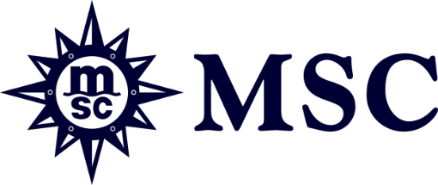 UN ENTRETENIMIENTO IMPRESIONANTE ESPERA A LOS HUÉSPEDES A BORDO DEL MSC SEASCAPE CON NUEVAS Y EMOCIONANTES PRODUCCIONES Y EXPERIENCIAS DE INMERSIÓNEl nuevo buque de la clase Seaside de MSC Cruceros ofrece un sinfín de horas de entretenimiento a bordo, desde nuevos espectáculos temáticos hasta emocionantes experiencias interactivas.Incluirá seis nuevos espectáculos de producción en el Teatro Chora que sorprenderán a todos los huéspedes de todas las edades. Buenos Aires, Argentina - 28 de septiembre de 2022 - MSC Cruceros reveló hoy los detalles de la nueva oferta de entretenimiento a bordo del MSC Seascape, incluyendo seis nuevas producciones fantásticas especialmente diseñadas para el Teatro Chora. Cuando el MSC Seascape comience a navegar en noviembre de este año, el nuevo e innovador buque insignia de la Clase Seaside ofrecerá un sinfín de horas de entretenimiento exclusivo a bordo, con una producción de alto nivel y elementos interactivos.  Leatham, Director Global de Entretenimiento de MSC Cruceros, dijo: " El MSC Seascape es una nueva y emocionante adición a nuestra clase de barcos Seaside con opciones de entretenimiento más notables que nuestros huéspedes han visto nunca. Inspirado en la ciudad de Nueva York, que es el hogar de los mundialmente famosos espectáculos y producciones musicales de Broadway, el MSC Seascape cuenta con nuevos y sorprendentes espectáculos y producciones a gran escala que deslumbrarán a todos nuestros huéspedes. Estas nuevas opciones de entretenimiento de primera categoría llevarán nuestra experiencia a bordo a un nivel superior con magníficos intérpretes, una magnífica escenografía y una excelente calidad de producción".El nuevo y emocionante buque cuenta con el popular concepto de Dueling Pianos presentado en el MSC Seashore, que se lanzó en 2021, así como con una oferta teatral totalmente nueva y exclusiva del MSC Seascape, que incluye: SEIS NUEVAS PRODUCCIONES EN EL TEATRO CHORA  El impresionante Teatro Chora contará con producciones de alto concepto, con un emocionante programa de espectáculos variados ofrecidos todas las noches del crucero, incluyendo seis nuevos espectáculos que cautivarán a todos los huéspedes.IMAGINOCEAN - Los huéspedes se quedarán asombrados con esta producción de temática oceánica que incluye actos aéreos y de vuelo, marionetas de animales acuáticos, vocalistas y bailarines vestidos con hermosos trajes de alta costura inspirados en el mar. DREAMSCAPE - Este espectáculo de otro mundo transportará a los huéspedes de la vida real a la fantasía con artistas de circo, bailarines y cantantes, junto con vídeos interactivos que permitirán al público sumergirse realmente en un mundo imaginario.EN CONCIERTO - Un elenco de destacados vocalistas y bailarines interpretará los clásicos del rock que los huéspedes conocen y adoran, con luces parpadeantes y una escenografía de estilo concierto que hará que el público rockee con sus éxitos favoritos. PREMIERE - Los cantantes y bailarines harán un recorrido por la historia del cine y presentarán las canciones de películas inolvidables con trajes y decorados a juego.SHALL WE DANCE - Este fascinante espectáculo de danza pondrá de relevancia una gran variedad de estilos de baile, desde el latino hasta el de salón, pasando por el contemporáneo, con un arte técnico que sorprenderá a los huéspedes y hará que se apunten a la próxima clase de baile a bordo. LOVE BLOOMS - Con trajes más grandes que la vida y un patio de flores que cobra vida, este espectáculo trae la naturaleza a bordo con vocalistas, bailarines y artistas de circo. NUEVO CONCEPTO EN LE CABARET ROUGE Inspirado en los salones de cabaret franceses de los años 20, el salón de popa de Le Cabaret Rouge ofrecerá un ambiente elevado para que los huéspedes disfruten de noches inolvidables de las que hablarán durante toda su navegación. Los huéspedes serán invitados a entrar en el nuevo lugar de entretenimiento más caliente en el mar, donde descubrirán un ambiente estimulante. Con actuaciones en directo, una banda, cantantes, bailarines, aerialistas, contorsionistas y muchos más actos especiales, Le Cabaret Rouge hace revivir los locos años 20.ENTRETENIMIENTO ANIMADO EN TODO EL BARCO, DESDE EL DÍA HASTA LA NOCHE Además de los nuevos espectáculos ofrecidos cada noche, el MSC Seascape contará con una variedad de opciones de entretenimiento interactivo de primer nivel para todas las edades. Habrá 21 noches temáticas a bordo, completas con sus propios disfraces y decoraciones inmersivas, incluyendo la Noche del País, Estrella por una Noche y la Noche de Hollywood.Además, no faltarán experiencias emocionantes de alta tecnología disponibles durante todas las horas del crucero, desde la primera atracción ROBOTRON y un simulador de rafting hasta un cine interactivo XD y un simulador virtual de Fórmula Racer. Para rematar la experiencia del crucero, habrá las clásicas fiestas que los huéspedes esperan a bordo, incluyendo la fiesta del sol, la noche de blanco y la noche de gala. Para más información sobre el MSC Seascape, Ingresá acáFIN